REQUISITOS PARA PESAJE DE VEHICULOS VEHÍCULOS PARA INSCRIPCIÓN:Dúa (incluye nombre del importador y código de variables) o póliza de desalmacenaje legible.En caso de semirremolques y remolques: troquelado a bajo relieve de la marca, año y número de serie o vin y los demás requisitos que contempla la hoja de requisitos de remolques  y semirremolques.VEHÍCULOS CON PLACA:Certificación de Registro Nacional con un máximo de 30 días hábiles de emitida o Título de propiedad vigente.En caso de remolques: troquelado a bajo relieve de la marca, año y número de serie o vin y los demás requisitos que contempla la hoja de requisitos de remolque y semirremolques.En ambos casos deben contar con:Además de los requisitos anteriores:Llantas con un taco mínimo 4 mm., incluyendo el repuesto (según Ley de Tránsito).Cintas reflectivas (según decreto ejecutivo 32192-MOPT).Llanta de repuesto en buen estado.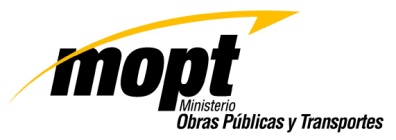 